 SEMESTRE 2015-1PROFESOR: Ernesto Priani Saisó 	CICLO: FormaciónÁREA: Historia de la filosofíaSITIO WEB: www.ernestopriani.com Carácter: Optativa no restringidaTipo: TeóricoModalidad: CursoAsignatura precedente: Problemas de Historia de la FilosofíaAsignatura subsecuente: NingunaOBJETIVO(S):Este curso se dirige a revisar el tema de cómo es posible el engaño del sofista y cuáles son los límites de la filosofía para Marsilio Ficino. Con ese objetivo, la intención es revisar al menos tres textos: el Comentario al Banquete, el Comentario al Sofista y el Libro sobre la luz, buscando comprender algunas nociones básicas del pensamiento ficiniano: luz y sombra, y cómo a través de estos conceptos, a la vez ontológicos y epistemológicos, se delinean los alcances de la filosofía y la posibilidad de la sofística. BIBLIOGRAFÍA BÁSICA Marsilio Ficino, Sobre el Amor. Comentario al Banquete de Platón, Traducción Mariapia Lamberti y José Luis Bernal, UNAM, México, 1994.___________,   Sobre la Luz, Sobre el Sol. Ed. Bonilla, 2013Michel Allen, Icastes: Marsilio Ficino's Interpretation of Plato's Sophis. University of California Press, 1989. BIBLIOGRAFÍA COMPLEMENTARIAAllen, M, The Platonism of Marsilio Ficino, University of Calufornia Press, Los Angeles, 1984._______, “Two commentaries on the Phaedrus: Ficino’s indebtedness to Hermias”, Journal of the Warburg and Courtland Institutes, XLIII, 1980, pp. 110-129._______, Synoptic Art: Marsilio Ficino on the history of platonic Interpretation, Olschki, Florencia, 1998.Allen, Michael J.B., and Valery Rees, with Martin Davies, eds., Marsilio Ficino: His Theology, His Philosophy, His Legacy, Leiden, E. J. Brill, 2002.Ciordia, Martín José. Amar en el renacimiento : un estudio sobre Ficino y Abravanel. Buenos Aires: Miño y Dávila, 2004.Cualianu, Ioan P., Eros y magia en el Renacimiento, 2da. Edición, Traducción Neus Clavera y Hélène Rufat, Siruela, Madrid, 2007.Devereux, J. A., “The textual history of Ficino’s De Amore”, Reinassance Quaterly, Vol. 28, No. 2 (1975), pp. 172-183.Kristeller, Paul Oskar, Ocho filósofos del Renacimiento italiano, traducción de M. Martínez Peñaloza, Fondo de cultura económica, México, 1982._________________, El pensamiento renacentista en sus fuentes, FCE, México, 1982._________________, Il pensiero filosófico di Marsilio Ficino, Sansoni, Florencia, 1953.Ficino, M., Las cartas de Marsilio Ficino, Volumen I, Traducción del Grupo de traductores de la escuela de filosofía practica de Madrid, Mandala, Madrid, 2009.________, Sobre el furor divino y otros textos, Anthropos, Barcelona, 1993.Priani, Ernesto y Chavolla, Arturo, pensamiento y arte en el Renacimiento, FFyL-UNAM, México, 2005.Rossi, A. Ensayos sobre el renacimiento italiano, UNAM, México, 2002.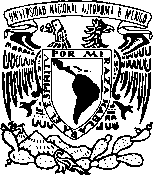 UNIVERSIDAD NACIONAL AUTÓNOMA DE MÉXICO FACULTAD DE FILOSOFÍA Y LETRAS 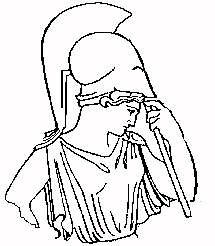 LICENCIATURA EN FILOSOFÍALICENCIATURA EN FILOSOFÍALICENCIATURA EN FILOSOFÍAASIGNATURA OPTATIVA: PROBLEMAS DE HISTORIA DE LA FILOSOFÍA  ASIGNATURA OPTATIVA: PROBLEMAS DE HISTORIA DE LA FILOSOFÍA  ASIGNATURA OPTATIVA: PROBLEMAS DE HISTORIA DE LA FILOSOFÍA  ASIGNATURA OPTATIVA: PROBLEMAS DE HISTORIA DE LA FILOSOFÍA  CLAVEHORAS/SEMANA/SEMESTREHORAS/SEMANA/SEMESTRETOTAL DECRÉDITOSTEORÍCASPRÁCTICASHORAS32-324NÚM. DE HRS. POR UNIDADTEMARIO8El tema de la luz y de la sombra en Ficino8La luz en el Comentario al Banquete4La sombra en el Comentario al Sofista4La luz y la sombra en el libro Sobre la luz4Filosofía y sofística en Ficino4Conclusiones 32 TOTAL DE HORAS SUGERIDAS ESTRATEGIAS DE ENSEÑANZA APRENDIZAJEESTRATEGIAS DE ENSEÑANZA APRENDIZAJEESTRATEGIAS DE ENSEÑANZA APRENDIZAJEMECANISMOS DE EVALUACIÓNMECANISMOS DE EVALUACIÓNExposición oral                   Exposición oral                   si  [x]  no Exámenes parcialessi    no [x]  Exposición audiovisual      Exposición audiovisual      si  [x]  no Exámenes finalessi    no [x]  Ejercicios dentro del aula  Ejercicios dentro del aula  si    no [x]  Trabajos y tareas fuera del aula si   [x]  no Ejercicios fuera del aula    Ejercicios fuera del aula    si  [x]  no Participación en clasesi   [x] no Seminario                           Seminario                           si    no [x] Asistencia a prácticassi    no [x]Lecturas obligatorias          Lecturas obligatorias          si  [x]  no Informe de investigación  si   [x] no Trabajos de investigación   Trabajos de investigación   si  [x]  no Otros:  Producto colectivo (sitio web / blog)Otros:  Producto colectivo (sitio web / blog)Prácticas de campo  Prácticas de campo  si    no [x]  Otros:  Producto colectivo (sitio web / blog)Otros:  Producto colectivo (sitio web / blog)Otros:Otros:  Producto colectivo (sitio web / blog)Otros:  Producto colectivo (sitio web / blog)